Voorbeeldlijst beplanting Leefgebied Agrarisch Landschap (LAL)Hieronder vindt je per type landschapselement welke soorten erin passen. De meest geschikte soortensamenstelling kan per locatie verschillen. Grofweg zijn er twee dingen waar men rekening mee moet houden: grondsoort en de bufferzone voor bacterievuur. BodemsoortVoordat je planten gaat bestellen is het belangrijk om te kijken of je op zandgrond of kleigrond gaat planten en of je te maken heb met een (zeer) droge of juist vochtig tot natte bodem. BacterievuurIn sommige delen van Nederland liggen zogenaamde bufferzones. Hier is het verboden om meidoorn aan te planten. Dit heeft te maken met plantenziekte Bacterievuur. Bent u van plan een haag of struweel aan te planten? Kijk dan eerst even op de site van het NVWA of uw locatie zich binnen de bufferzone valt. Kijk hier om te zien of je plantlocatie in deze bufferzone valt.   BomenSolitaire- en laanbomenZomereik - Quercus robur Walnoot - Juglans regia Kleinbladige linde - Tilia cordata Haagbeuk - Carpinus betulus Gewone beuk - Fagus sylvatica Gewone esdoorn - Acer pseudoplatanus Gladde iep - Ulmus minor Zwarte els - Alnus glutinosa Knotbomen Schietwilg – Salix alba Knotpopulier - FruitbomenAppelPeerPruim KersZie onderaan voor een soortenlijst van verschillende rassen. Toebehoren1 boompaal inclusief boomband (per boom)Houtsingel Een houtsingel is een lijnvormige beplanting van verschillende soorten inheemse bomen en struiken. Van oudsher dienen houtsingels als afscheiding tussen verschillende percelen. Ook leverden ze vroeger brand- en geriefhout en zorgde ze voor bescherming van de akker. Daarnaast kunnen houtsingels ook heel waardevol voor de natuur zijn. De natuurwaarde wordt bepaald door het type beplanting dat erin staat en de hoogte en breedte van een houtsingel. Wie profiteren: Kleine erf- en akkervogels zoals de heggenmus, geelgors en zwartkop broeden er graag. Ook voor kleine zoogdieren zoals haas, wezel en hermelijn biedt een houtsingel schuilgelegenheid. Doordat vaak ook struweel aanwezig is, zorgt de bloesem voor voedsel voor insecten. Waar mogelijk: Overal in het halfopen landschap.Hou als richtlijn minimaal 2-3 soorten boomvormers en 7 struikvormers aan. De instructies en soortenlijst zijn ter indicatie. Er mag uiteraard afgeweken worden, met een goede onderbouwing.Instructies: 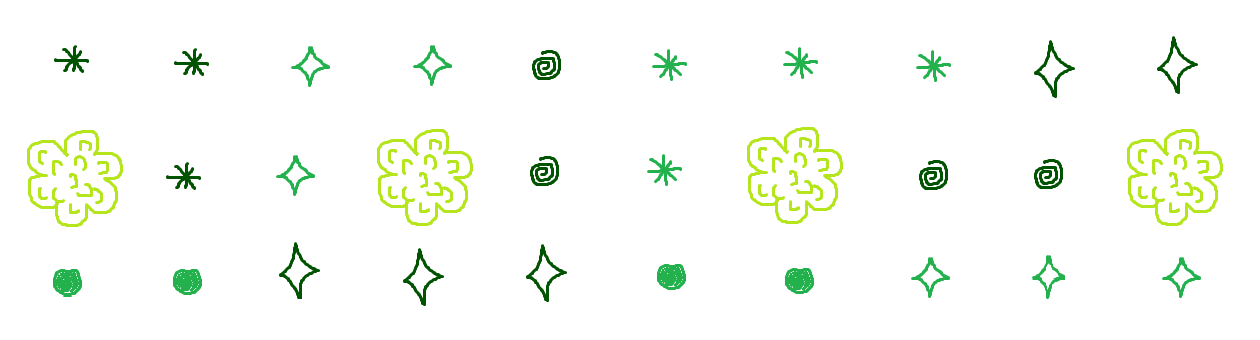 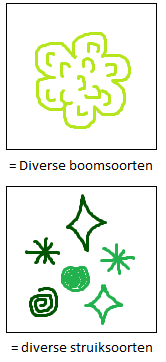 Gemengde struweelhaagEen van de typen heggen die snel een hoge natuurwaarde heeft, maar minder intensief onderhouden hoeft te worden is de gemengde struweelhaag. De heggen laat men uitgroeien waarbij om de 6 tot 12 jaar de heg in zijn geheel wordt teruggezet tot ruim één meter boven de grond. Vroeger werden dit soort heggen ook wel gevlochten, een ambacht die de laatste jaren weer volop in de belangstelling staat, zij het voornamelijk in de sfeer van vrijwilligerswerk. Doordat struweelhagen niet frequent worden gesnoeid, kunnen ze tot bloei komen en leveren ze bessen, waarmee ze voor de natuur van grotere waarde zijn dan de knipheggen. Wie profiteren: Afhankelijk van de struiksoorten komen er allerlei dieren op af. Onder hen in elk geval vlinders zoals het bruin zandoogje en atalanta.Waar mogelijk: Overal in het halfopen landschap. Afhankelijk van de bodem is de ene soort geschikter dan de andere. Een struweelhaag bestaat uit één hoofdsoort: éénstijlige meidoorn. De rest kan worden opgevuld met overige struiksoorten. Kies hiervoor minimaal 5 andere soorten. Indien de locatie zich in de bufferzone bevindt kan de meidoorn weggelaten worden en vervangen door overige struiksoorten. In dat geval moet er minimaal wegedoorn en één roossoort (hondsroos, gelderse roos) in de haag geplaatst worden.De instructies en soortenlijst zijn ter indicatie. Er mag uiteraard afgeweken worden, met een goede onderbouwing. Instructies: Vogelbosje Vogelbosjes zijn als het ware struweelachtige landschapselementen, in de vorm van een rondje of vierkant. Dit zijn uitermate geschikte plekjes voor kleine zangvogels. Door hun dichte structuur zijn vogelbosjes een veilige haven voor kleine zangvogeltjes. Rovers zoals de sperwer kunnen hier lastig een aanval voorbereiden. Wie profiteren: Profiterende vogeltjes zijn bijvoorbeeld groenling, grasmus, of misschien zelfs een braamsluiper. Naast vogels profiteren ook kleine zoogdieren zoals wezel en hermelijn. Zelfs sperwers zijn uiteindelijk beter af met vogelbosjes, want zonder vogelbosje was er überhaupt veel minder om op te jagen. Tijdens de bloeiperiode van de bosjes trekken deze veel insecten aan. Hoe gevarieerder een vogelbosje aan soorten bosplantsoen is, hoe langer deze gedurende het jaar interessant is voor insecten. Kijk op de volgende pagina voor een soortenlijst van geschikte planten. Daarnaast kun je er ook voor kiezen om een mussenbosje (meidoorn – Crataegus monogyna) of groenlingen rosarium (hondsroos - Rosa canina) aan te planten met enkel één soort. Zo wordt er een dicht struweel van doorntakken gevormd waar diverse vogelsoorten graag gebruik van maken ter bescherming. Waar mogelijk: Eigenlijk overal in het halfopen landschap. Afhankelijk van de bodem is de ene soort geschikter dan de andere.		Bijenbosje Wie profiteren: Door de afwisseling aan verschillende soorten struiken kunnen bijen vanaf januari tot en met november voedsel vinden. De vogels profiteren van de dichte structuur van de bijenbosjes. Hierdoor is het een veilige haven voor verschillende soorten broedvogels, zoals groenling, grasmus, zwartkop en braamsluiper. Rovers zoals de sperwer kunnen hier lastig een aanval voorbereiden. Naast vogels profiteren ook kleine zoogdieren zoals egel, wezel en hermelijn hiervan.Waar mogelijk: Eigenlijk overal in het halfopen landschap. Afhankelijk van de bodem is de ene soort geschikter dan de andere. Let op: het is belangrijk dat deze locatie geen onderdeel is van een weidevogelleefgebied.Voorwaarde voor dit bosje is dat elk van onderstaande soorten aangeplant wordt. Uiteraard geldt dit niet voor meidoorn indien de locatie binnen de bufferzone ligt. Om het bijenbosje dient een strook ingezaaid te worden met een tweejarig zaadmengsel. Fruitbomen Plantwijze:   Minimaal 3 plantrijen (circa 5-6 meter breed). De boomvormers komen in het midden of achterkant, afhankelijk van het aanzicht. Als maat is 60/80 is voldoende voor aanplant.Plantafstand:  Ga uit van ongeveer 64 stuks per 100m2. Dit komt neer op ongeveer 1,25 x 1,25 of 1,00 x 1,50 m. Dit is de afstand tussen de rijen en tussen de planten in de rij.Volgroeide breedte:Een volgroeide houtsingel is minimaal 5 tot 6 meter breed, uitgaande van 3 plantrijen. Volgroeide hoogte:De houtsingel bestaat uit boomvormers en struikenvormers. Sommige bomen      zullen in het beheer worden afgezet, andere blijven staan en mogen uitgroeien tot     volwassen bomen. Deze bomen kunnen een hoogte van 25 a 30 meter bereiken.Beheer:   De houtsingels worden gemiddeld na 5-7 jaar voor het eerst gedund. 50% van de boomvormers wordt aan de grond afgezet. Na 10-15 jaar wordt de singel weer gedund. Ook nu kan weer 50% van de overgebleven boomvormers worden afgezet. De boomvormers staan nu op de gewenste afstand van elkaar. Bij dunningen kunnen ook struiken als verjongingsmaatregel worden afgezet. Hierbij worden de stammetjes op een hoogte van 10-30 cm boven het maaiveld afgezaagd zodat de ‘slapende’ knoppen weer kunnen uitlopen (hakhoutbeheer). Het vervolgbeheer bestaat uit het eenmaal per 10-15 jaar lokaal terugzetten van de struiken en eventueel het snoeien van overhangende takken. Bij grotere beplantingselementen kan het hakhoutbeheer het best fasegewijs worden uitgevoerd.HoutsingelHoutsingelDroogNatZandKleiBoomvormers (max 15 tot 20% van de houtsingel) Boomvormers (max 15 tot 20% van de houtsingel) Boomvormers (max 15 tot 20% van de houtsingel) Boomvormers (max 15 tot 20% van de houtsingel) Zwarte elsAlnus Glutinosa••••Kleinbladige lindeTilia cordata••••ZomereikQuercus robur••HaagbeukCarpinus betulus••WintereikQuercus petraea•••Ruwe berk Betula pendula•••Zachte berkBetula pubescens•••Gladde iep Ulmus minor•••Algemene struikvormers (ca. 60% van de houtsingel)Algemene struikvormers (ca. 60% van de houtsingel)Algemene struikvormers (ca. 60% van de houtsingel)Algemene struikvormers (ca. 60% van de houtsingel)HazelaarCorylus Avellana•••Wilde lijsterbesSorbus aucuparia••Eénstijlige meidoorn*Crataegus monogyna••••Gewone vogelkersPrunus padus••••WegedoornRhamnus catharticus••••HondsroosRosa canina••••Geoorde wilgSalix aurita•••BoswilgSalix caprea•••Grauwe wilg Salix cinerea•••Vuilboom/SporkehoutRhamnus frangula••••VeldesdoornAcer campastre ••••Gele kornoeljeCornus mas••••VlierSamucus nigra••••Overige soorten (2% van de houtsingel per soort)Overige soorten (2% van de houtsingel per soort)Overige soorten (2% van de houtsingel per soort)Overige soorten (2% van de houtsingel per soort)Gelderse roosViburnum opulus••••Rode kornoeljeCornus sanguinea••••Wilde kardinaalsmutsEuonymus europaeus•••Wilde sleedoornPrunus spinosa••••Zoete kersCarpinus betulus••••Wilde appelMalus sylvestris••••Wilde peerPyrus pyraster••••AalbesRibes rubrum••••MispelMespilus germanica••••Wilde kamperfoelie Lonicera periclymenum•••Wilde framboosRubus idaeus••••Plantwijze:   1 plantrijPlantafstand:  4 planten per meter dus ongeveer 25 cm. Als maat is 60/80 voldoende. Volgroeide breedte:2-4 meter afhankelijk van beheerVolgroeide hoogte:Ongeveer 4 meter afhankelijk van beheerBeheer:   Als de struiken enkele meters hoog zijn, kan de heg voor de eerste keer tot een gewenste hoogte worden teruggezet. Desgewenst kunnen de langere twijgen ook worden gebruikt om de heg te vlechten. Bij volgende snoeibeurten dient het takhout telkens iets boven de vorige snoeihoogte te worden gesnoeid om te voorkomen dat de stoven (knotjes) die te zijner tijd ontstaan, worden beschadigd. Dit wordt ook wel ‘snoei op groei’ genoemd. Op de lange duur kan de struik desgewenst lager, dus onder de ontstane stoof, worden teruggezet.Hoofdsoorten (ca. 40%) Hoofdsoorten (ca. 40%) Droog NatZandKleiEénstijlige meidoorn*Crataegus monogyna••••Overige soorten (5% per soort)Overige soorten (5% per soort)VeldesdoornAcer campastre••••HazelaarCorylus avellana••••Wilde lijsterbesSorbus aucuparia •••Wilde ligusterLigustrum vulgare••••HaagbeukCarpunus betulus••WegedoornRhamnus catharticus••••Gelderse roosViburnum vulgare••••HondsroosRosa canina••••Wilde appelMalus sylvestris••••Inlandse vogelkersPrunus padus••••Wilde peerPyrus pyraster••••Wilde kardinaalsmutsEuonymus europaeus•••Rode kornoeljeCornus sanguinea ••••Gele kornoeljeCornus mas••••MispelMespilus germanica••••Geoorde wilgSalix aurita•••BoswilgSalix caprea•••Grauwe wilgSalix cinerea•••VlierSamucus nigra•••AalbesRibes rubrum •••SleedoornPrunus spinosa ••••Plantwijze:   Meestal worden de struiken in een rij aangeplant. Dit is  makkelijker voor het onderhoud. Plantafstand:  De soorten worden in kleine groepjes geplant (3-7 per groep) waardoor op langere termijn een gevarieerd beeld blijft bestaan. Dit is een garantie voor het behoud van de menging. Als de soorten niet in groepjes worden aangeplant is de kans groot dat de kleinere soorten overgroeid worden door de grotere soorten. Er komen ongeveer 64 planten op 100 m².Beheer:   De randen van het bosje kunnen gesnoeid worden om te zorgen dat het niet te breed uit groeit. Eenmaal in de 10-15 kunnen de struiken afgezet worden als verjongingsmaatregel.  Hierbij worden de stammetjes op een hoogte van 10-30 cm boven het maaiveld afgezaagd zodat de ‘slapende’ knoppen weer kunnen uitlopen (hakhoutbeheer). Het beste is om dit fasegewijs te doen. Overige soorten (5% per soort)Overige soorten (5% per soort)DroogNatZandKleiHazelaarCorylus avellana••••Eénstijlige meidoornCrataegus monogyna••••VeldesdoornAcer campastre ••••Wilde lijsterbesSorbus aucuparia •••Wilde ligusterLigustrum vulgare••••HaagbeukCarpunus betulus••WegedoornRhamnus catharticus••••Gelderse roosViburnum vulgare••••HondsroosRosa canina••••Wilde appelMalus sylvestris••••Inlandse vogelkersPrunus padus••••Wilde peerPyrus pyraster••••Wilde kardinaalsmutsEuonymus europaeus•••Rode kornoeljeCornus sanguinea ••••MispelMespilus germanica••••Geoorde wilgSalix aurita•••BoswilgSalix caprea•••Grauwe wilgSalix cinerea•••VlierSamucus nigra•••AalbesRibes rubrum •••Hoofdsoorten Hoofdsoorten Bloeitijd SleedoornPrunus spinosaMaart-  aprilEénstijlige MeidoornCrataegus monogynaApril - mei Inlandse vogelkersPrunus padusApril – mei Rode kornoeljeCornus sanguineaMei – juniVuilboomRhamnus frangulaMei – september HazelaarCorylus avellanaFebruari – maart Geoorde wilgSalix auritaRasnaamGebruikstijdGebruikbijzonderhedenAppelsBrabantse Bellefleurdec.-mrtH,M,Bzacht-zuurBramley's Seedlingnov-janM,B,(H)moesappelDubbele Bellefleurnov-janSzacht-zuurGlorie van Hollandnov-febrHzacht-zuurGravensteinersept-oktHfris aromaGroninger Kroonnov-janH,M,S,(B)zacht-zuurJasappelnov-mrtSzoetLemoenappelnov-janHaromatischLombarts Calvillenov-janH,MaromatischNotarisappelokt-decHzeer goede smaakSchone van Boskoopokt-mrtHfris zuurSterappelokt-decHspeciaal aromaYellow Transparantaug-septH,Mzacht zuurZigeunerinseptHzacht zuurZoete Ermgaardenov-mrtMzoetPerenBeurre Hardyokt--nov.HsappigBrederodedec-febr.SzoetClapp's Favouritesept.HsappigConferanceokt.-janH,PsappigDoyenne du comicenov.-dec.Hzeer goede smaakGieser wildemandec-febr.Srood kokendJuttepeersept.H,S,I,P,Dwit vruchtvleesMaagdenpeerokt-novH,Ptamelijk saprijkPondspeernov-janSSaint remynov.-mrt.Srood kokendWinterjanjan-aprSrood kokendPruimenpluktijdkleurBelle de Louvainaug.groot rood-blauwEldense blauweaug.blauwOntariobegin aug.groot groengeelOpaljuli- aug.paars roodgeelReine Claude dOullinsaug.groengeelReine claude Vertesept.klein groengeelVictoriaaug.-sept.langwerpig roodKersenpluktijdkleurDubbele meikers28 juniroodMierlose zwarte6 julidonkerMorel22 julizuurUdense spaanse19 juligeel met roodVarikse zwarte5 julizwartHedelfinger15 juligroot donkeruitlegHHandappel/peerMMoesappelSSapappel/peerBbakappelIinmaakPperensapzzelfbestuiver